Thermae Romae: Friul Mosaic e le opere artistiche dell’antica Roma.Thermae Romae è il nome con cui Friul Mosaic ha voluto identificare questa fedele riproduzione, commissionata per un’abitazione privata a Mosca, del mosaico presente nella Pavilion Hall del Museo Hermitage di San Pietroburgo concepito intorno al 1850 da Andrei Ivanovich Stackenschneider e che ripete i motivi dei mosaici rinvenuti nel 1780 nelle antiche Terme romane di Ocriculum (Otricoli - TR).Realizzata con smalti veneziani, la pavimentazione musiva - di ca. 20 metri quadrati - presenta otto settori con scene di lotta di centauri e Greci, con Medusa al suo centro, il cui volto - parte centrale dell’opera - è stato realizzato con una particolarissima tecnica manuale (micro-mosaico) dagli esperti artigiani di Friul Mosaic (che l’Azienda friulana utilizza per la posa di tutte le sue opere).Per la realizzazione di questa pavimentazione musiva sono stati necessari quasi sei mesi di lavoro, preceduti da meticolosi studi sull'opera originale, necessari per riprodurre fedelmente questo capolavoro realizzato in origine grazie ad un mirabile assemblaggio settecentesco di mosaici dei primi decenni del III secolo d.c.Dopo la fase di progettazione e di disegno, è stato realizzato il mosaico “a rovescio” su carta, necessario per poter ricomporre l’opera come un puzzle, pezzo dopo pezzo. Dopo la ricomposizione di tutte le sezioni di mosaico per effettuare un ultimo e minuzioso controllo in azienda del mosaico, le centinaia di fogli sono stati accuratamente imballati e spediti in cantiere per poter essere installati dagli esperti posatori di Friul Mosaic nell’abitazione moscovita.L’industria del mosaico… NON esiste!Nota: il mosaico originale è conservato nella Sala Rotonda del Vaticano.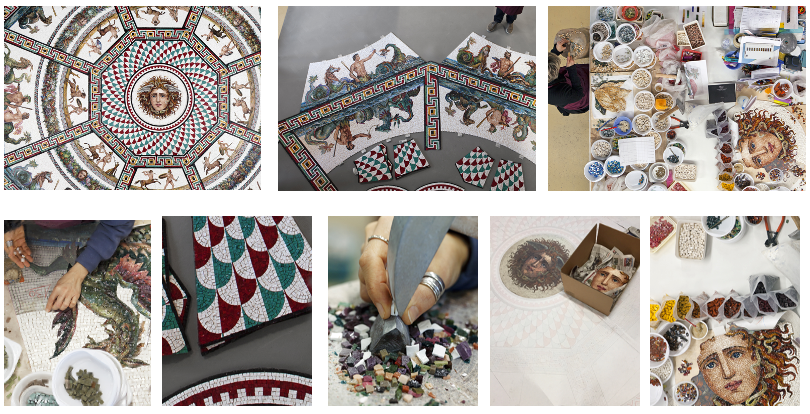 